Женская диета для похудения http://www.tvoytrener.com/pitanie/meniu_dlia_pohudenia2.php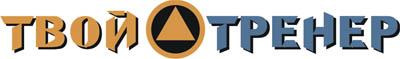 ЗавтракКаша овсяная на воде со сливочным маслом подсоленнаяКаша овсяная с молоком 2,5 % без сахара
Каша овсяная с 5 г растительного масла без сахара
Каша овсяная с маслом или молоком и сахарозаменителем «Фит-парад»
Каша пшенная с маслом
Каша пшеничная с маслом
Каша перловая с маслом
Каша ячневая с маслом2. Чай черный без сахараЧай зеленый без сахара
Отвар шиповника без сахара
Кофе без сахара
Всё то же самое с заменителем «Фит-парад»3. ЗефирМармелад
Пастила
Рахат-лукум
Домашний зефир
Фруктовое желеПервый перекусКефир 1% жирностиРяженка 1 % жирности
Йогурт 1 % жирности
БиотаЯблокиСливы
персики
абрикосы
Груша
Ананас
КрыжовникОбедРыба жирная в соевом соусе с имбирем припущенная без маслаСемга на пару с соевым соусом и специями
Форель на пару с травами и имбиремРис бурый без масла (коричневый)Рис дикий без масла
Рис мраморный без масла
Рис белый без масла3. Чай зеленый без сахараЧай черный без сахара
Отвар шиповника без сахара
Кофе без сахара
Всё то же самое с заменителем «Фит-парад»Второй перекусТворог обезжиренныйТворог 0% мягкийХлебцы отрубныеХлебцы цельнозерновые
Хлебцы рисовые
Хлебцы гречневые
Хлебцы воздушныеАпельсинМандарин
Алыча
Грейптфрут
Ананас
ЯгодыУжинКуриная грудка, запеченная с овощамиКуриная запеканка с брокколи
Куриные рулетики с творожно-сырной начинкой
Индейка тушеная с овощамиСалат из огурцов, помидоров, зелени, заправленный соком лимонаНарезка из свежих овощей
Салат из квашеной капусты без масла
Салат из свежей капусты и огурцов
Салат из сладкого перца, лука и зелени3. Чай зеленый с молоком без сахараЧай черный с молоком без сахара
Кофе с молоком без сахара
Цикорий с молоком без сахара
Чай фруктовый с молоком без сахара
Всё то же самое с заменителем «Фит-парад»1. Можно дополнять рацион сладостями без содержания жиров (зефир, мармелад, пастила, сухофрукты) и в общей сложности до 200 ккал в день.2. При необходимости можно добавлять к указанным приемам пищи какие- либо продукты. Но при этом вы не должны выходить за рамки допустимого ежедневного количества ккал и жиров.3. Как вы сами видите, чтобы снизить вес не нужно голодать. Напротив, чем разнообразнее ваше меню, тем быстрее вы адаптируетесь к новому образу жизни, и тем быстрее уйдут лишние килограммы.ИНДИВИДУАЛЬНАЯ ПРОГРАММА ПИТАНИЯЗаказать индивидуальную программу питания от Маргариты Куц (автора этой диеты) вы можете здесь: http://www.tvoytrener.com/sotrydnichestvo/dieta.php Эта диета есть в нашем приложении «ТВОЙ ТРЕНЕР»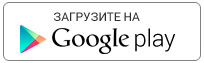 https://play.google.com/store/apps/details?id=com.tvoytrener.timkoilia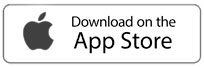 https://itunes.apple.com/ru/app/%D1%82%D0%B2%D0%BE%D0%B9-%D1%82%D1%80%D0%B5%D0%BD%D0%B5%D1%80/id1299904851?mt=8 Версия для компаhttps://yadi.sk/d/MEPa9xnB3R98By